										ПРОЄКТ №16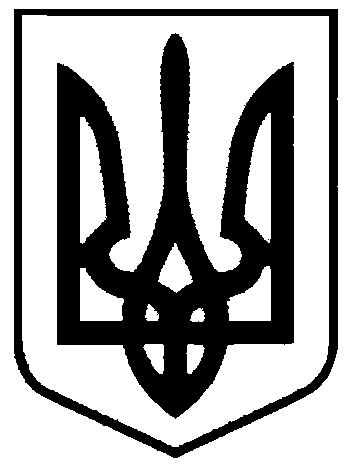 СВАТІВСЬКА МІСЬКА РАДАВОСЬМОГО СКЛИКАННЯДРУГАСЕСІЯРІШЕННЯвід 24.12.2020 р.    	м. Сватове                     					  №2/______Про утворення відділу економічного розвитку , торгівлі, інвестицій та інформаційної діяльностівиконавчого комітету Сватівської міської радиКеруючись п. 5 ч. 1 ст. 26, ст. 54 Закону України «Про місцеве самоврядування в Україні», з метою оптимізації  і вдосконалення роботи виконавчих органів ради, забезпечення ефективної роботи міської ради та її виконавчих органів,Сватівська міська радаВИРІШИЛА:1. Утворити відділ економічного розвитку, торгівлі, інвестицій та інформаційної діяльності виконавчого комітету Сватівської міської ради.2. Затвердити Положення про відділ економічного розвитку , торгівлі, інвестицій та інформаційної діяльності виконавчого комітету Сватівської міської ради згідно з додатком 1 до цього рішення.3.  Контроль за виконанням цього рішення покласти на постійну депутатську комісію з питань фінансів, бюджету, планування, соціально-економічного розвитку, інвестицій, міжнародного співробітництва, підприємництва та регуляторної політики (В.Лисюк).Сватівський міський голова                                                          Віта СЛІПЕЦЬ